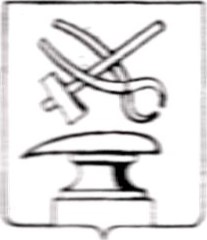 АДМИНИСТРАЦИЯ ГОРОДА КУЗНЕЦКА              ПЕНЗЕНСКОЙ ОБЛАСТИ                           ПОСТАНОВЛЕНИЕот 28.01.2022 №121                                          г. КузнецкОб утверждении Положения о муниципальной системе      оповещения населения города Кузнецка Пензенской областиВ соответствии с федеральными законами от 21.12.1994 № 68-ФЗ «О защите населения и территорий от чрезвычайных ситуаций природного и техногенного характера» (с последующими изменениями), от 12.02.1998 № 28-ФЗ «О гражданской обороне»  (с последующими изменениями), от 07.07.2003 № 126-ФЗ «О связи» (с последующими изменениями), Положением о системах оповещения населения, утвержденным приказом Министерства Российской Федерации по делам гражданской обороны, чрезвычайным ситуациям и ликвидации последствий стихийных бедствий и Министерства цифрового развития, связи и массовых коммуникаций Российской Федерации от 31.07.2020 № 578/365, постановлением Правительства Пензенской области от 03.09.2021 №551-пп «Об утверждении Положения о региональной системе оповещения населения Пензенской области»,  руководствуясь ст. 28 Устава города Кузнецка Пензенской области,АДМИНИСТРАЦИЯ ГОРОДА КУЗНЕЦКА ПОСТАНОВЛЯЕТ:Утвердить Положение о муниципальной системе оповещения населения города Кузнецка согласно приложению к настоящему постановлению.Настоящее постановление разместить на официальном сайте администрации города Кузнецка в информационно-телекоммуникационной сети «Интернет».Контроль за выполнением настоящего постановления возложить на первого заместителя главы администрации города Кузнецка Шабакаева Р.И.Глава администрации города Кузнецка                                   С.А. ЗлатогорскийПОЛОЖЕНИЕ о муниципальной системе оповещения населения города Кузнецка 1. Общие положенияПоложение о муниципальной системе оповещения населения города Кузнецка (далее - МСО) разработано в соответствии с федеральными законами Российской Федерации от 21.12.1994 № 68-ФЗ «О защите населения и территорий от чрезвычайных ситуаций природного и техногенного характера»,от 12.02.1998 № 28-ФЗ «О гражданской обороне», от 07.07.2003 № 126-ФЗ  «О связи", от 26.02.1997 № 31-ФЗ «О мобилизационной подготовке и мобилизации в Российской Федерации", Положением о системах оповещения населения, утвержденным приказом Министерства Российской Федерации по делам гражданской обороны, чрезвычайным ситуациям и ликвидации последствий стихийных бедствий и Министерства цифрового развития, связи и массовых коммуникаций Российской Федерации от 31.07.2020 № 578/365, и Положением по организации эксплуатационно-технического обслуживания систем оповещения населения, утвержденным приказом Министерства Российской Федерации по делам гражданской обороны, чрезвычайным ситуациям и ликвидации последствий стихийных бедствий и Министерства цифрового развития, связи и массовых коммуникаций Российской Федерации от 31.07.2020 № 579/366, для координации деятельности по выполнению мероприятий, направленных на создание и поддержание в состоянии постоянной готовности систем оповещения населения.Положение определяет назначение и задачи МСО, порядок ее задействования и поддержания в состоянии постоянной готовности.МСО создается на муниципальном уровне функционирования Пензенской территориальной подсистемы единой государственной системы предупреждения и ликвидации чрезвычайных ситуаций (далее -ПТП РСЧС).МСО является частью системы управления гражданской обороной (далее - ГО) города Кузнецка и городского звена ПТП РСЧС (далее-ГЗ ПТП РСЧС).МСО состоит из комбинации взаимодействующих элементов, состоящих из специальных программно-технических средств оповещения, мобильных и носимых средств оповещения, а также обеспечивающих ее функционирование каналов, линий связи и сетей передачи данных единой сети электросвязи.Создание и поддержание в состоянии постоянной готовности МСО является составной частью комплекса мероприятий, проводимых МБУ Управление по делам ГОЧС г. Кузнецка (далее - уполномоченный орган) в целях реализации мероприятий в области гражданской обороны, предупреждения и ликвидации чрезвычайных ситуаций.Границами зоны действия МСО являются границы территории города Кузнецка.МСО должна соответствовать требованиям, предъявляемым к системам оповещения населения, в соответствии с приказом Министерства Российской Федерации по делам гражданской обороны, чрезвычайным ситуациям и ликвидации последствий стихийных бедствий и Министерства цифрового развития, связи и массовых коммуникаций Российской Федерации от 31.07.2020  578/365 «Об утверждении Положения о системах оповещения населения».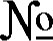 На МСО оформляется паспорт по форме, определенной Положением о системах оповещения населения, утвержденным приказом Министерства Российской Федерации по делам гражданской обороны, чрезвычайным ситуациям и ликвидации последствий стихийных бедствий и Министерства цифрового развития, связи и массовых коммуникаций Российской Федерации от  31.07.2020 № 578/365.Оформление и уточнение паспорта МСО осуществляет уполномоченный орган.2. Назначение (основные задачи) МСО2.1. МСО обеспечивает доведение сигналов оповещения и экстренной информации до:руководящего состава ГО и ГЗ ПТП РСЧС; уполномоченного органа; единой дежурно-диспетчерской службы города Кузнецка; сил ГО и  РСЧС  города Кузнецка; дежурных (дежурно-диспетчерских) служб организаций, эксплуатирующих опасные производственные объекты 1 и 2 классов опасности, пожаро и взрывоопасных объектов, последствия аварий на которых могут причинять вред жизни и здоровью населения, проживающего или осуществляющего хозяйственную деятельность в зонах воздействия поражающих факторов за пределами их территорий; людей, находящихся на территории города Кузнецка.Порядок задействования МСОЗадействование по предназначению МСО планируется и осуществляется в соответствии с настоящим Положением, Планом гражданской обороны и защиты населения города Кузнецка и Планом действий по предупреждению и ликвидации чрезвычайных ситуаций на территории г. Кузнецка.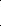 Единая дежурно-диспетчерская служба г. Кузнецка, получив в системе управления ГО и РСЧС сигналы оповещения и (или) экстренную информацию, подтверждает получение и немедленно доводят их до Главы администрации города Кузнецка (замещающего его лица).Решение на задействование МСО принимается Главой администрации города Кузнецка, в соответствии с приказом Министерства Российской Федерации по делам гражданской обороны, чрезвычайным ситуациям и ликвидации последствий стихийных бедствий и Министерства цифрового развития, связи и массовых коммуникаций Российской Федерации от  31.07.2020 № 578/365.Передача сигналов оповещения и экстренной информации может осуществляться в автоматическом, автоматизированном либо ручном режимах функционирования системы оповещения.В автоматическом режиме функционирования МСО включается (запускается) по заранее установленным программам при получении управляющих сигналов (команд) от региональной системы оповещения населения Пензенской области без участия соответствующих дежурных (дежурно-диспетчерских) служб, ответственных за включение (запуск) системы оповещения населения.В автоматизированном режиме функционирования включение (запуск) МСО осуществляется уполномоченным органом при поступлении установленных сигналов (команд) и распоряжений.В ручном режиме функционирования:уполномоченный орган оповещает дежурные (дежурно-диспетчерские) службы органов повседневного управления ГЗ ПТП РСЧС объектового уровня о необходимости проведения оповещения в ручном режиме, а также направляет заявки операторам связи и (или) редакциям средств массовой информации на передачу сигналов оповещения и экстренной информации в соответствии с законодательством Российской Федерации;уполномоченные дежурные (дежурно-диспетчерские) службы органов повседневного управления ГЗ ПТП РСЧС объектового уровня осуществляют включение (запуск) оконечных средств оповещения непосредственно с мест их установки;задействуются мобильные и носимые средства оповещения.3.5. Приоритетный (основной) режим функционирования МСО - автоматизированный.3.6. Типовые аудио- и аудиовизуальные, а также текстовые и графические сообщения населению о фактических и прогнозируемых чрезвычайных ситуациях на территории города Кузнецка готовятся заблаговременно уполномоченным органом и передаются оперативным дежурным Единой дежурно-диспетчерской службы города Кузнецка, а также операторам связи, телерадиовещательных организаций и редакций средств массовой информации.3.7. Сигналы оповещения и экстренная информация передаются непосредственно с рабочего места оперативного дежурного единой дежурно-диспетчерской службы г. Кузнецка.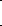 3.8. Передача сигналов оповещения и экстренной информации населению осуществляется подачей сигнала ”ВНИМАНИЕ ВСЕМ! ” путем включения сетей электрических, электронных сирен и мощных акустических систем длительностью до 3 минут с последующей передачей по сетям связи, в том числе сетям связи телерадиовещания, через радиовещательные и телевизионные передающие станции операторов связи и организаций телерадиовещания с перерывом вещательных программ аудио- и (или) аудиовизуальных сообщений длительностью не более 5 минут (для сетей связи подвижной радиотелефонной связи - сообщений объемом не более 134 символов русского алфавита, включая цифры, пробелы и знаки препинания).3.9. Для обеспечения своевременной передачи населению сигналов оповещения и экстренной информации комплексно могут использоваться: сети электрических, электронных сирен и мощных акустических систем;  сети проводного радиовещания;сети уличной радиофикации; сети кабельного телерадиовещания; сети эфирного телерадиовещания; сети подвижной радиотелефонной связи; сети местной телефонной связи, в том числе таксофоны, предназначенные для оказания универсальных услуг телефонной связи с функцией оповещения; сети связи операторов связи и ведомственные; сети систем персонального радиовызова; информационно-телекоммуникационная сеть «Интернет»;    громкоговорящие средства на подвижных объектах, мобильные и носимые средства оповещения.3.10. Рассмотрение вопросов об организации оповещения населения и определении способов и сроков оповещения населения осуществляется Комиссией по предупреждению и ликвидации чрезвычайных ситуаций и обеспечению пожарной безопасности города Кузнецка (далее - КЧС и ОПБ).4. Порядок создания, совершенствования и поддержания в готовности МСОСоздание, реконструкция и модернизация МСО выполняются в соответствии с Положением о системах оповещения населения, утвержденным приказом Министерства Российской Федерации по делам гражданской обороны, чрезвычайным ситуациям и ликвидации последствий стихийных бедствий и Министерства цифрового развития, связи и массовых коммуникаций Российской Федерации от  31.07.2020 № 578/365. Организация эксплуатационно-технического обслуживания МСО осуществляется в соответствии с Положением по организации эксплуатационно-технического обслуживания систем оповещения населения, утвержденным приказом Министерства Российской Федерации по делам гражданской обороны, чрезвычайным ситуациям и ликвидации последствий стихийных бедствий и Министерства цифрового развития, связи и массовых коммуникаций Российской Федерации от 31.07.2020 № 579/366.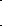 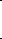 Контроль за поддержанием в готовности МСО осуществляется в ходе проверок, проводимых в соответствии с Положением о системах оповещения населения, утвержденным приказом Министерства Российской Федерации по делам гражданской обороны, чрезвычайным ситуациям и ликвидации последствий стихийных бедствий и Министерства цифрового развития, связи и массовых коммуникаций Российской Федерации от  31.07.2020  №578/365.По решению КЧС и ОПБ могут проводиться дополнительные комплексные проверки готовности МСО, при этом перерыв трансляции телеканалов (радиоканалов) возможен только по согласованию с вещателями.Замещение сигнала телеканала (радиоканала) вещателя в ходе комплексной проверки муниципальной системы оповещения населения возможно только проверочным  сигналом  «Техническая проверка».Перед проведением всех проверок в обязательном порядке проводится комплекс организационно-технических мероприятий с целью исключения несанкционированного запуска муниципальной системы оповещения населения.Перерыв вещательных программ при выступлении высших должностных лиц страны, передаче сообщений о важных государственных событиях, экстренных сообщениях в области защиты населения и территорий от чрезвычайных ситуаций природного и техногенного характера в ходе проведения проверок муниципальной системы оповещения населения не допускается.4.4. Информация документирования выполнения техническими средствами оповещения населения (процессов, функций, алгоритмов) в ходе оповещения населения (проверки системы оповещения населения) хранится на бумажном и электронном (usb-накопитель, жесткий диск, оптический диск) носителях не менее трех лет.4.5. Вывод из эксплуатации действующей МСО осуществляется по окончании эксплуатационного ресурса технических средств этой системы, завершения ее модернизации (реконструкции) и ввода в эксплуатацию новой МСО.УТВЕРЖДЕНОпостановлением администрациигорода Кузнецкаот 28.01.2022 №121